.Music Available At: www.amazon.comIntro. 24 Cts. ( No Tags Or Re-Starts)R SHUFFLE SIDE- ROCK L - REC R- L KICKBALL CROSS- SWAY L- SWAY RL SHUFFLE SIDE- ROCK R - REC L- R KICKBALL CROSS- SWAY R-SWAY LR JAZZBOX ¼ CROSS - ROCK R - REC L - TOUCH - BUMP R, LR  K-STEPR ROCKING CHAIR- SLOW CHASE ½ L – R FWD -  HOLD/CLAP/CLAPL TOES STRUT- R TOE STRUT – L KICKBALL CHANGE- L HOOK BEHIND – UNWIND ½ L(Weight ends on left)BEGIN AGAIN!Found My Heaven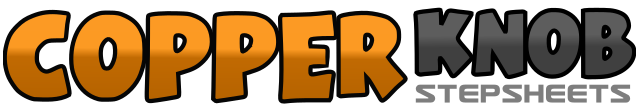 .......Count:48Wall:4Level:High Beginner.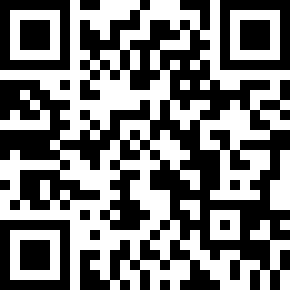 Choreographer:Lisa M. Johns-Grose (USA) & Candee Seger (USA) - May 2016Lisa M. Johns-Grose (USA) & Candee Seger (USA) - May 2016Lisa M. Johns-Grose (USA) & Candee Seger (USA) - May 2016Lisa M. Johns-Grose (USA) & Candee Seger (USA) - May 2016Lisa M. Johns-Grose (USA) & Candee Seger (USA) - May 2016.Music:Sun Don't Let Me Down (feat. Nile Rodgers & Pitbull) - Keith UrbanSun Don't Let Me Down (feat. Nile Rodgers & Pitbull) - Keith UrbanSun Don't Let Me Down (feat. Nile Rodgers & Pitbull) - Keith UrbanSun Don't Let Me Down (feat. Nile Rodgers & Pitbull) - Keith UrbanSun Don't Let Me Down (feat. Nile Rodgers & Pitbull) - Keith Urban........1&2Step right to right, step left next to right, step right to right3-4Rock back left, recover right5&6Kick left forward, step down left, step right across left7-8Sway hips left, sway hips right1& 2Step left to left, step right next to left, step left to left3-4Rock back right, recover left5&6Kick right forward, step down right, step right across left7-8Sway hips right, sway hips left1-4Step right across left, step back on left, step right ¼ turn to right, step left across right5-8Rock right to right side, recover left, touch R next to L, bump hips right, left1-4Step right to front diagonal, touch left next to right, step left to left back diagonal, touch right next to left5-8Step right to right back diagonal, touch left next to right, step left to left front diagonal, touch right next to  left1-4Rock forward on right, recover back left, rock back on right, recover forward on left5-8Step right forward right, pivot 1/2 turn left, , step forward right, hold w/ 2 claps (567&8)1-4Step forward on left toes, drop left heel,  step forward right toes, drop right heel5-8Kick left forward, step left down, step right next to left, hook L behind right,  unwind ½ turn left